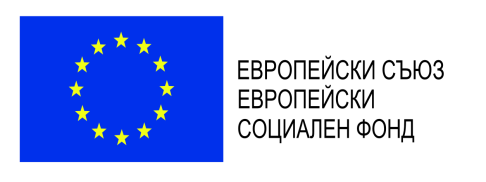 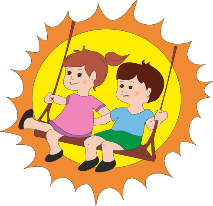 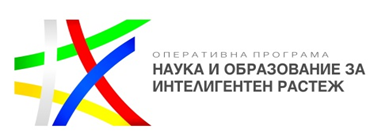 Проект BG05M20P001-3.005-0004 „Активно приобщаване в системата на предучилищното образование“УДОСТОВЕРЕНИЕ..................................................................................................... ЕГН ......................................,  			(име, презиме, фамилия)Група …………, ДГ …………………………………………………………………………..В периода ……………………………….. 2020 г. е участвал в допълнително обучение по български език – общо 10 допълнителни форми на педагогически взаимодействие (ДФПВ), проведени в неучебното време на учебна 2019/2020 година.Постигнати резултати:…………………………………………………………………………………………………...…………………………………………………………………………………………………...…………………………………………………………………………………………………...…………………………………………………………………………………………………...Учител, провел обучението: …………………………………………………..………….							(име, дата, подпис)	Координатор по чл. 7 от НПрО:  ……………………………………….…………..……….							(име, дата, подпис)	Проект BG05M20P001-3.005-0004 „Активно приобщаване в системата на предучилищното образование“Проект BG05M20P001-3.005-0004 „Активно приобщаване в системата на предучилищното образование“Планирани ДФПВ съгласно индивидуалната картаПроведени ДФПВ до моментаОставащи ДФПВ